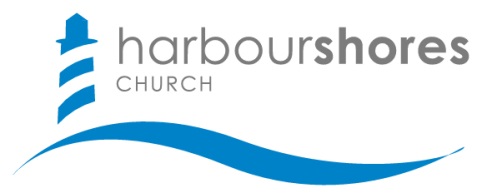 I. Reputation of The City	Its military stronghold and natural resources gave Ancient Sardis a 				 that was 			                     .II. Present Condition of the CityBy the time of this letter, Sardis was still 		, but only a 			 of its 		             	            .III. Reputation of the Church (V. 1a)The church in Sardis had a good reputation, more likely rooted in history than present day activity.IV. Present Spiritual Condition (Vs. 1b, 4)While some saw evidences of life in the Church of Sardis, Christ declares her as Spiritually dead.V. Corporate & Individual Solution (Vs. 2-3)Jesus calls the entire church to the continuous action associated with genuine devotion to Him.VI. Eternal Motivation (V. 5-6)To those who conquer through Christ, He promises perfect 				 and 			           .Questions for ReflectionAs you consider the false sense of security felt by both the city and the church of Sardis…What are some lessons to be learned both as a church and individually?Are there areas in your own life that are currently vulnerable to the advancement of sin and the influence of the world?If yes, what actions do you feel the Spirit leading you to take to shore up your defenses?If no, what evidences do you see that assure you that your defenses are where they should be?How do the promises of Vss 4-6 encourage your heart all the more to pursue Jesus with all that you have?